Об утверждении типового положения о комиссии по противодействию коррупции обособленного структурного подразделения (филиала) федерального государственного бюджетного образовательного учреждения высшего образования «Югорский государственный университет»На основании Федерального закона от 25 декабря 2008 г. N 273-ФЗ «О противодействии коррупции», Положения о комиссиях по соблюдению требований к служебному поведению федеральных государственных служащих и урегулированию конфликта интересов, утвержденного Указом Президента РФ от 1 июля 2010 г. N 821, Указа Президента РФ от 16 августа 2021 г. N 478 «О Национальном плане противодействия коррупции на 2021 - 2024 годы», в целях повышения эффективности деятельности обособленных структурных подразделений (филиалов) по вопросам противодействия коррупции, реализации мер по противодействию коррупции   ПРИКАЗЫВАЮ:1. Утвердить типовое положение о комиссии по противодействию коррупции обособленного структурного подразделения (филиала) федерального государственного бюджетного образовательного учреждения высшего образования «Югорский государственный университет» (Приложение).2. Начальнику отдела по делопроизводству Зыбиной С.С. организовать хранение документа, указанного в п. 1 настоящего приказа.3. Руководителю сектора бизнес-аналитики Евланову Е.А. в течение трех рабочих дней с момента утверждения документа, указанного в п.1 настоящего приказа, обеспечить его размещение на официальном сайте Университета в формате .pdf во вкладке «Сотруднику» / «Личный кабинет сотрудника», раздел «Административно-хозяйственная деятельность», «Локальные акты по основным направлениям деятельности» / «Обеспечивающие процессы» / «Противодействие коррупции».4. Начальнику управления цифрового развития Татаринцеву Я.Б. в течение трех рабочих дней с момента утверждения документа, указанного в п.1 настоящего приказа, организовать его размещение на официальном сайте Университета во вкладке «Противодействие коррупции», раздел «Нормативные правовые и иные акты в сфере противодействия коррупции», подраздел «Локальные нормативные акты».5. Директорам филиалов (Еговцева Н.Н., Ионина Н.Г., Нестерова Л.В., Шавырин А.А.), лицам, исполняющим их обязанности, в течение трех рабочих дней с момента утверждения документа, указанного в п.1 настоящего приказа:5.1) организовать размещение документа, указанного в п.1 настоящего приказа, на официальном сайте возглавляемого филиала во вкладке «Противодействие коррупции»;5.2) актуализировать составы комиссий по противодействию коррупции возглавляемых филиалов с учетом утвержденного типового положения о комиссии по противодействию коррупции обособленного структурного подразделения (филиала) федерального государственного бюджетного образовательного учреждения высшего образования «Югорский государственный университет».5.3) направить посредством СЭД DirectumRX документы, подтверждающие исполнение подпунктов 5.1, 5.2 настоящего приказа, начальнику административно-правового управления Картину О.С. 6. Контроль за исполнением настоящего приказа возложить на проректора Н.Ф. Фролову.Рассылка:В дело – 1 экз.Проректорам – 1 экз.АПУ – 1 экз.ОУП – 1 экз.Директорам филиалов – 1 экз.УЦР-1 экз.Евланов Е.А.-1 экз.ЮГОРСКИЙ ГОСУДАРСТВЕННЫЙ УНИВЕРСИТЕТСИСТЕМА МЕНЕДЖМЕНТА КАЧЕСТВАТИПОВОЕ ПОЛОЖЕНИЕо комиссии по противодействию коррупции обособленного структурного подразделения (филиала) федерального государственного бюджетного образовательного учреждения высшего образования «Югорский государственный университет»ВЕРСИЯ № 1Содержание1.	Общие положения	32.	Принципы организации деятельности комиссии	33.	Порядок формирования комиссии	44.	Компетенция комиссии	55.	Порядок работы комиссии	56.	Заключительные положения	9Общие положенияТиповое положение о комиссии по противодействию коррупции обособленного структурного подразделения (филиала) федерального государственного бюджетного образовательного учреждения высшего образования «Югорский государственный университет») (далее, соответственно – Положение, комиссия, филиал ЮГУ, филиал университета) является локальным нормативным актом прямого действия, регламентирующим порядок формирования, компетенцию и порядок работы комиссии по противодействию коррупции во всех обособленных структурных подразделениях (филиалах).Комиссия создается в целях содействия обеспечению соблюдения работниками и обучающимися филиала ЮГУ требований антикоррупционного законодательства Российской Федерации и локальных нормативных актов университета по вопросам противодействия коррупции, а также реализации в филиале ЮГУ антикоррупционных мер.Комиссия в своей деятельности руководствуется законодательством Российской Федерации, ведомственными нормативными правовыми актами Министерства науки и высшего образования Российской Федерации, уставом ЮГУ и локальными нормативными актами ЮГУ, решениями органов управления ЮГУ и настоящим Положением. Деятельность комиссии основывается на свободном коллективном обсуждении, стремлении к принятию оптимальных решений, урегулированию разногласий. Сообщения о преступлениях и административных правонарушениях, а также анонимные обращения комиссией не рассматриваются. Также комиссия не проводит проверки по фактам нарушения служебной (трудовой) дисциплины.Принципы организации деятельности комиссииРабота комиссии осуществляется на основе следующих принципов: - признание, обеспечение и защита основных прав и свобод человека и гражданина; - приоритет профилактических мер, направленных на недопущение формирования причин и условий, порождающих коррупцию; - законность; - публичность и открытость деятельности комиссии; - неотвратимость ответственности за совершение коррупционных правонарушений;- комплексное использование политических, организационных, информационно-пропагандистских, социально-экономических, правовых,  специальных и иных мер; - обеспечение четкой правовой регламентации деятельности по противодействию коррупции, законности и гласности такой деятельности, государственного и общественного контроля над ней; - приоритет защиты прав и законных интересов работников филиала университета, обучающихся и их родственников, иных физических или юридических лиц; - взаимодействие с правоохранительными органами, общественными объединениями и гражданами.Порядок формирования комиссии Состав комиссии утверждается приказом директора филиала.  В состав комиссии входят: председатель комиссии, заместитель председателя комиссии, секретарь комиссии, уполномоченное директором филиала университета должностное лицо, координирующее деятельность по обеспечению соблюдения в филиале ЮГУ законодательства Российской Федерации по борьбе с коррупцией.  Директор филиала ЮГУ может принять решение о включении в состав комиссии других работников филиала университета. Состав комиссии формируется таким образом, чтобы исключить возможность возникновения конфликта интересов, который мог бы повлиять на принимаемые комиссией решения.Изменение состава комиссии, в том числе включение новых членов, осуществляется приказом директора филиала ЮГУ. Членство в комиссии может быть прекращено досрочно:по личному заявлению члена комиссии;по решению директора филиала ЮГУ, принятому на основании представления председателя комиссии;автоматически в случае прекращения трудовых отношений с филиалом ЮГУ.Председатель комиссии осуществляет следующие полномочия:утверждает повестку заседания комиссии;проводит заседания комиссии;подписывает протоколы заседаний комиссии;осуществляет контроль исполнения решений комиссии;дает поручения членам комиссии;осуществляет иные полномочия в рамках компетенции комиссии.Секретарь комиссии:	организует подготовку заседаний комиссии;	формирует повестку заседания комиссии на основе предложений членов комиссии и представляет ее на утверждение председателю комиссии;	ведет протоколы заседаний комиссии; 	организует оперативное хранение всей документации комиссии и осуществляет передачу документов комиссии постоянного срока хранения на архивное хранение в установленном филиале ЮГУ порядке; 	готовит и выдает выписки из протоколов заседаний комиссии членам комиссии и иным лицам по согласованию с председателем комиссии;	осуществляет рассылку протоколов заседаний комиссии членам комиссии, а также иным лицам по согласованию с председателем комиссии;	выполняет иные функции в рамках компетенции комиссии.Компетенция комиссииК компетенции комиссии относится:внесение на рассмотрение в установленном порядке проектов локальных нормативных актов университета по вопросам противодействия коррупции;подготовка предложений по осуществлению в филиале ЮГУ антикоррупционных мер;рассмотрение уведомлений работников и обучающихся филиала ЮГУ о фактах обращения в целях склонения их к совершению коррупционных правонарушений и принятие решений о мерах реагирования;рассмотрение обращений руководителей структурных подразделений филиала ЮГУ, совета обучающихся филиала ЮГУ по вопросам противодействия коррупции;содействие антикоррупционному просвещению работников и обучающихся филиала ЮГУ;рассмотрение иных вопросов по поручениям директора филиала университета, в инициативном порядке, а также в порядке, установленном иными локальными нормативными актами ЮГУ.В рамках своей деятельности комиссия имеет право: запрашивать и получать от руководства филиала ЮГУ, руководителей структурных подразделений и работников, обучающихся в филиале ЮГУ необходимые материалы и информацию;давать рекомендации органам управления филиала ЮГУ, руководству филиала университета по вопросам противодействия коррупции;осуществлять иные действия по поручениям директора филиала университета, а также в порядке, установленном иными локальными нормативными актами ЮГУ.Порядок работы комиссии Рассмотрение вопросов, отнесенных к компетенции комиссии, осуществляется в рамках заседаний комиссии.  Очередные заседания комиссии проводятся не менее 1 раза в полугодие, по окончании каждого семестра и по необходимости. По решению председателя комиссии, в его отсутствие - по решению заместителя председателя, могут проводиться внеочередные заседания комиссии. Основаниями для проведения внеочередного заседания комиссии, в том числе, являются:- представление директором филиала университета материалов проверки, свидетельствующих о несоблюдении работником филиала ЮГУ ограничений, запретов и требований, установленных в целях противодействия коррупции, и урегулировании конфликта интересов; - поступившее в комиссию письменное обращение работника филиала ЮГУ о рассмотрении вопросов, связанных с выполнением им или другими работниками филиала ЮГУ ограничений, запретов и требований, установленных в целях противодействия коррупции; - представление председателя или любого члена комиссии, касающееся обеспечения соблюдения работником филиала ЮГУ ограничений, запретов и требований, установленных в целях противодействия коррупции, либо осуществления в филиале университета мер по предупреждению коррупции.  Заседания комиссии проводятся в очном формате или, по решению председателя комиссии, с использованием электронных средств коммуникации. В случае проведения заседания в очном формате по решению председателя комиссии возможно участие отдельных членов комиссии в обсуждении и голосовании посредством электронных средств коммуникации. Заседание комиссии считается правомочным, если в нем приняли участие не менее половины ее членов.  При возникновении прямой или косвенной личной заинтересованности члена комиссии, которая может привести к конфликту интересов при рассмотрении вопроса, включенного в повестку дня заседания комиссии, он обязан до начала заседания заявить об этом. В таком случае соответствующий член комиссии не принимает участия в рассмотрении указанного вопроса.Заседания комиссии созываются по инициативе председателя комиссии или не менее трети ее членов. Материалы для рассмотрения на заседаниях комиссии направляются секретарем комиссии по корпоративной электронной почте или системы электронного документооборота университета на имя всех членов комиссии не менее чем за три рабочих дня до даты заседания комиссии.Позиция комиссии по вопросам, отнесенным к ее компетенции, выражается ее решением. Решения комиссии принимаются простым большинством голосов. При равном числе голосов решающим признается голос председателя комиссии. Член комиссии, несогласный с ее решением, вправе в письменной форме изложить свое мнение, которое подлежит обязательному приобщению к протоколу заседания комиссии, и с которым должен быть ознакомлен работник. В случае поступления на рассмотрение комиссии документов, требующих оперативного реагирования, председатель комиссии имеет право после его обсуждения с возможно большим числом членов комиссии на основании их голосов зафиксировать решение комиссии по существу вопроса.Решения комиссии оформляются протоколом в трехдневный срок с даты проведения заседания комиссии. В протоколе заседания комиссии указываются; а) дата заседания комиссии, фамилии, имена, отчества членов комиссии и других лиц, присутствующих на заседании; б) формулировка каждого из рассматриваемых на заседании комиссии вопросов с указанием фамилии, имени, отчества, должности работника, в отношении которого рассматривается вопрос о соблюдении требований к служебному поведению и (или) требований об урегулировании конфликта интересов; в) содержание доводов, раскрывающих сущность вопросов, рассматриваемых комиссией; г) содержание пояснений работника филиала университета и других лиц по существу рассматриваемых вопросов; д) фамилии, имена, отчества выступивших на заседании лиц и краткое изложение их выступлений; е) источник информации, содержащей основания для проведения заседания комиссии, дата поступления информации в комиссию; ж) результаты голосования; з) решение и обоснование его принятия.Решения по нескольким вопросам, рассмотренным комиссией в течение непродолжительного периода времени (в течение не более двух недель), могут быть отражены в одном протоколе заседания комиссии. В указанном случае протокол комиссии оформляется в течение трех рабочих дней с даты принятия комиссией решения по последнему из вопросов, включенных в протокол.Протокол направляется членам комиссии и директору филиала ЮГУ.Директор филиала ЮГУ вправе учесть решение комиссии, содержащиеся в нем рекомендации при принятии решения о применении к работнику мер ответственности, предусмотренных законодательством и нормативными правовыми актами Российской Федерации, а также по иным вопросам организации противодействия коррупции. Заседания комиссии являются закрытыми. На заседания комиссии председателем комиссии могут приглашаться работники и обучающиеся филиала ЮГУ. Поступающие в комиссию обращения в предварительном порядке рассматриваются председателем комиссии на предмет соответствия компетенции комиссии. В случае поступления обращения, не относящегося к компетенции комиссии, председатель комиссии информирует об этом инициатора обращения. При принятии к рассмотрению обращения комиссия принимает решение в течение двух недель с момента его поступления. Решение комиссии доводится до сведения инициатора обращения.Председатель комиссии ежегодно в срок до 31 января представляет директору филиала университета отчет о работе комиссии за предыдущий календарный год.В отчет включаются сведения о количестве проведенных заседаний, содержании рассмотренных комиссией вопросов и принятых по ним решений, сведения об инициативах комиссии, которые были поддержаны / внедрены в деятельность филиала ЮГУ, краткий анализ основных проблем и вопросов в сфере деятельности комиссии, а также иные сведения по усмотрению комиссии.Подлинники протоколов заседаний комиссии и материалы к ним являются документами постоянного срока хранения и хранятся у секретаря комиссии в течение пятилетнего срока оперативного хранения в бумажном или электронном виде (с соблюдением законодательства об архивном деле). В начале каждого календарного года секретарь комиссии передает протоколы заседаний комиссии и материалы к ним на бумажном носителе, у которых истек срок оперативного хранения, на архивное хранение в соответствующее структурное подразделение филиала ЮГУ по сдаточной описи в установленном в филиале ЮГУ порядке. Процедурные вопросы деятельности комиссии, не урегулированные Положением, решаются комиссией самостоятельно в соответствии с Федеральным законом от 25 декабря 2008 г. N 273-ФЗ «О противодействии коррупции», Федеральным законом от 3 декабря 2012 г. N 230-ФЗ «О контроле за соответствием расходов лиц, замещающих государственные должности, и иных лиц их доходам», Указами Президента Российской Федерации от 1 июля 2010 г. N 821 «О комиссиях по соблюдению требований к служебному поведению федеральных государственных служащих и урегулированию конфликта интересов», от 2 апреля 2013 г. N 309 «О мерах по реализации отдельных положений Федерального закона «О противодействии коррупции», от 23 июня 2014 г. N 453 «О внесении изменений в некоторые акты Президента Российской Федерации по вопросам противодействия коррупции», от 8 марта 2015 г. N 120 «О некоторых вопросах противодействия коррупции», от 21 сентября 2009 г. N 1065 «О проверке достоверности и полноты сведений, представляемых гражданами, претендующими на замещение должностей федеральной государственной службы, и федеральными государственными служащими, и соблюдения федеральными государственными служащими требований к служебному поведению» (вместе с «Положением о проверке достоверности и полноты сведений, представляемых гражданами, претендующими на замещение должностей федеральной государственной службы, и федеральными государственными служащими, и соблюдения федеральными государственными служащими требований к служебному поведению»), Приказом Минобрнауки России от 26.07.2018 г. № 15н «Об утверждения положения о комиссии Министерства науки и образования Российской Федерации по соблюдению требований к служебному (должностному) поведению и урегулированию конфликта интересов».Организационно-техническое и документационное обеспечение деятельности комиссии осуществляется структурным подразделением филиала ЮГУ, определенным приказом директора филиала ЮГУ.Заключительные положения Настоящее Положение утверждается приказом ректора вступает в силу с момента его утверждения. Изменения или дополнения в настоящее Положение утверждаются приказом ректора Университета. Настоящее Положение действует до принятия нового Положения или отмены настоящего Положения. Приложение к приказу от 03.10.2022 №1-1297УТВЕРЖДЕНОприказом ректора от 03.10.2022 №1-1297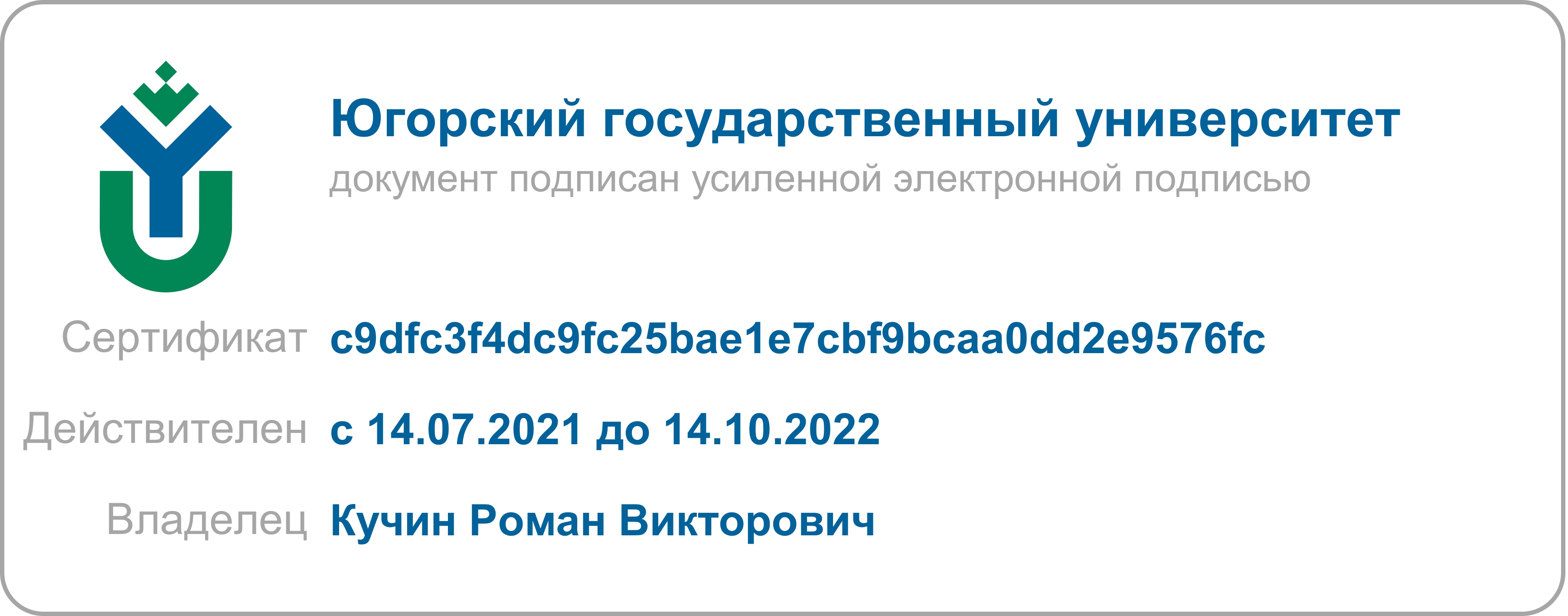 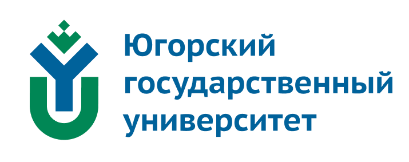 